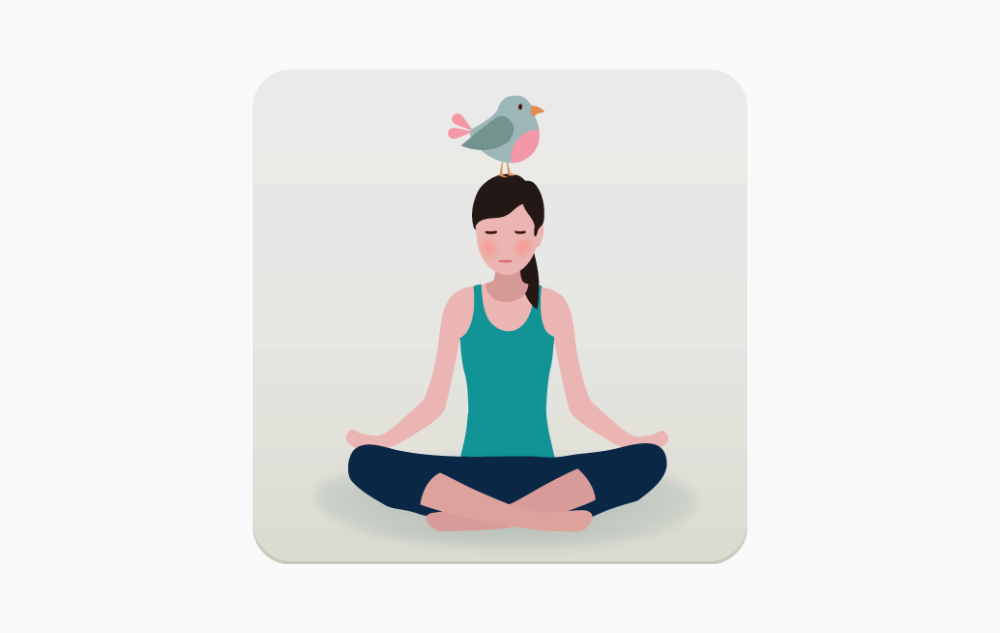 KVIEČIAMENuo 2018 m. lapkričio 10 d. 17 val. į nemokamus jogos užsiėmimusLaikas - kiekvieną šeštadienį, 17 val.Vieta – Molėtų r. Joniškio mokykla- daugiafunkcio centro salėPrašome atsinešti kilimėlį, apklotą ir gerą nuotaiką!Mankštas veda jogos mokytoja Indrė Mickevičienė Telefonai pasiteirauti (8 383) 54780, (+370) 61862015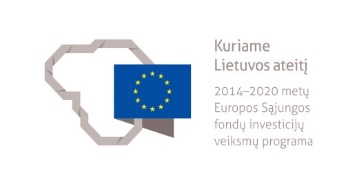 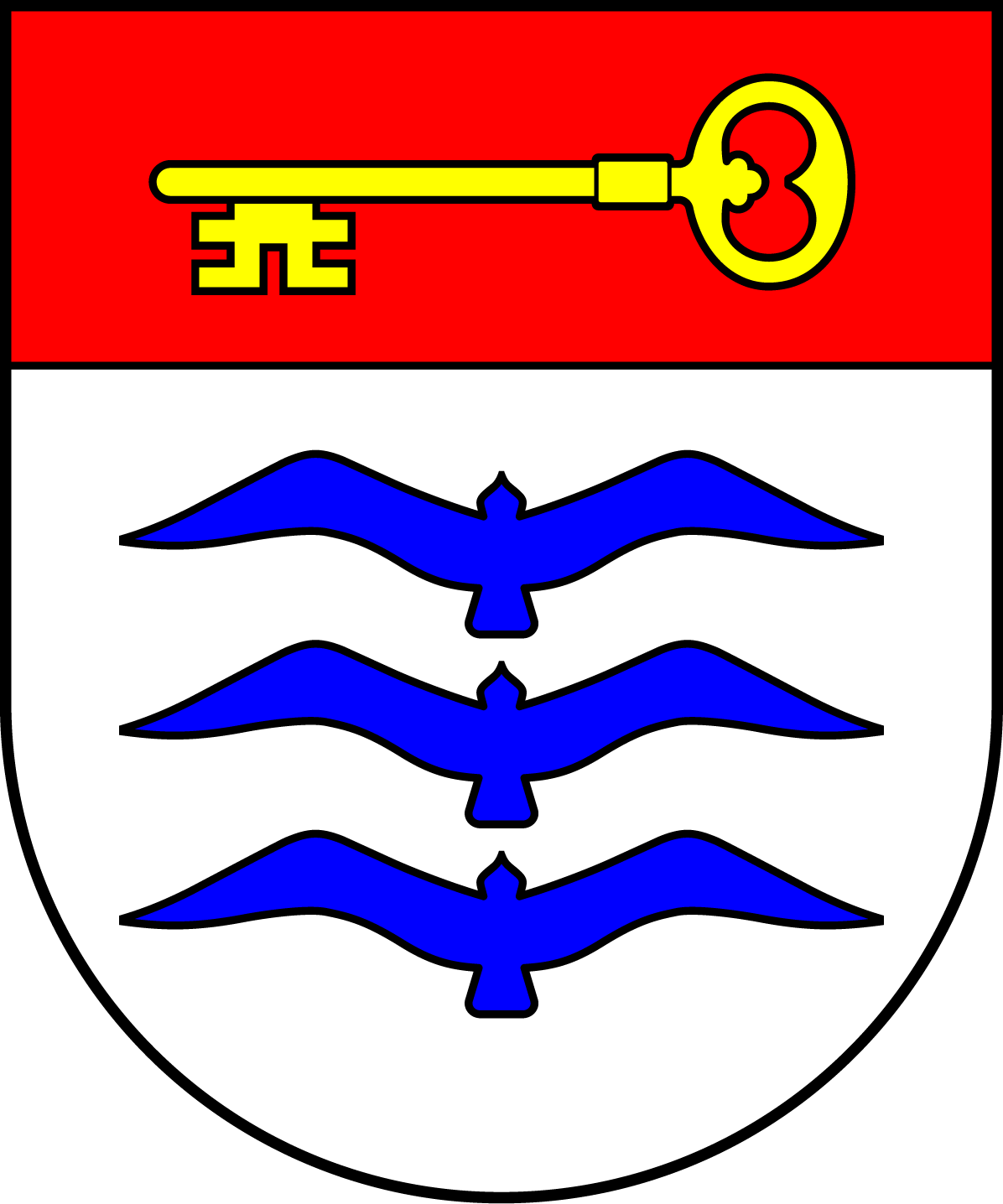 Projektas „Sveikos gyvensenos skatinimas Molėtų rajono savivaldybėje“